GUÍA DE TRABAJOACTIVIDAD N° 1LECTURA BÍBLICA S. MARCOS 14:13-2613 Y envió dos de sus discípulos, y les dijo: Id a la ciudad, y os saldrá al encuentro un hombre que lleva un cántaro de agua; seguidle, 14 y donde entrare, decid al señor de la casa: El Maestro dice: ¿Dónde está el aposento donde he de comer la pascua con mis discípulos? 15 Y él os mostrará un gran aposento alto ya dispuesto; preparad para nosotros allí. 16 Fueron sus discípulos y entraron en la ciudad, y hallaron como les había dicho; y prepararon la pascua. 17 Y cuando llegó la noche, vino él con los doce. 18 Y cuando se sentaron a la mesa, mientras comían, dijo Jesús: De cierto os digo que uno de vosotros, que come conmigo, me va a entregar. 19 Entonces ellos comenzaron a entristecerse, y a decirle uno por uno: ¿Seré yo? Y el otro: ¿Seré yo? 20 El, respondiendo, les dijo: Es uno de los doce, el que moja conmigo en el plato. 21 A la verdad el Hijo del Hombre va, según está escrito de él, mas !!ay de aquel hombre por quien el Hijo del Hombre es entregado! Bueno le fuera a ese hombre no haber nacido. 22 Y mientras comían, Jesús tomó pan y bendijo, y lo partió y les dio, diciendo: Tomad, esto es mi cuerpo. 23 Y tomando la copa, y habiendo dado gracias, les dio; y bebieron de ella todos. 24 Y les dijo: Esto es mi sangre del nuevo pacto, que por muchos es derramada. 25 De cierto os digo que no beberé más del fruto de la vid, hasta aquel día en que lo beba nuevo en el reino de Dios. 26 Cuando hubieron cantado el himno, salieron al monte de los Olivos.De acuerdo a lo leído ordena las frases y enuméralas del 1 al 7 en orden correcto. ________Jesús anuncia que uno de sus discípulos le traicionará. ________Jesús da gracias y pasa la copa diciendo: "Esta es mi sangre" ________Dos discípulos preparan la cena pascual. ________Jesús y los discípulos cantan un himno. ________Jesús bendice el pan y quebrándolo dice: "Este es mi cuerpo" ________Juntos salen del aposento alto rumbo al Monte de los Olivos._____Jesús y sus discípulos entran al aposento alto.ACTIVIDAD N° 2Lee la Lectura Bíblica en Lucas 22:14-21 y contesta las siguientes preguntas:14 Cuando era la hora, se sentó a la mesa, y con él los apóstoles. 15 Y les dijo: !!Cuánto he deseado comer con vosotros esta pascua antes que padezca! 16 Porque os digo que no la comeré más, hasta que se cumpla en el reino de Dios. 17 Y habiendo tomado la copa, dio gracias, y dijo: Tomad esto, y repartidlo entre vosotros; 18 porque os digo que no beberé más del fruto de la vid, hasta que el reino de Dios venga. 19 Y tomó el pan y dio gracias, y lo partió y les dio, diciendo: Esto es mi cuerpo, que por vosotros es dado; haced esto en memoria de mí. 20 De igual manera, después que hubo cenado, tomó la copa, diciendo: Esta copa es el nuevo pacto en mi sangre, que por vosotros se derrama.21 Mas he aquí, la mano del que me entrega está conmigo en la mesa.¿Cuál crees que era el estado de ánimo que tenía Jesús cuando estaba celebrando la Pascua con sus amigos? Toma en cuenta los versículos 15 y 21.¿Qué fue lo que repartió entre sus discípulos según el versículo 17? ¿Qué usó Jesús como símbolo de su cuerpo? ¿Con qué frase lo explicó así? (v. 19) ¿Qué usó como símbolo de su sangre? ¿Con qué frase lo explicó así? (v. 20) Según sus palabras ¿Qué sucedería con su cuerpo y su sangre?ACTIVIDAD N° 3BUSCA LAS PALABRAS OCULTAS EN ESTA SOPA DE LETRAS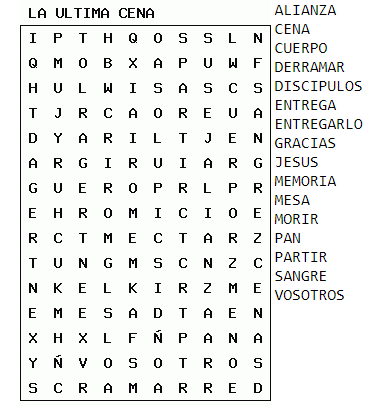 Busca en el diccionario el significado de las siguientes palabras:Alianza:Discípulos:Cántaro:Pacto:NOMBRE   ALUMNO(A)ASIGNATURAASIGNATURAReligión Evangélica Religión Evangélica DOCENTECURSO                                    FECHAAlejandra Arellano 8° Año BásicoOBJETIVO: Conocer el verdadero sentido de la Cena del Señor.OBJETIVO: Conocer el verdadero sentido de la Cena del Señor.OBJETIVO: Conocer el verdadero sentido de la Cena del Señor.